Об отмене постановлений исполнительного комитета Мамадышского   муниципальногорайона Республики Татарстан               Рассмотрев обращение сектора по учету и распределения жилья отдела инфраструктурного развития Исполнительного комитета Мамадышского муниципального района РТ от 27.09.2918г., Исполнительный комитет Мамадышского муниципального района РТ  п о с т в а н о в л я е т:          1. Признать утратившими силу следующие постановления Исполнительного комитета Мамадышского муниципального района РТ: - №712 от 27.05.2011г. «Об утверждении административного регламента предоставления муниципальной услуги по постановке на учет для улучшения жилищных условий по социальной ипотеке»;-№713 от 27.05.2011г. «Об утверждении административного регламента предоставления муниципальной услуги  по предоставлению жилья по договору социального найма».2. Настоящее постановление разместить на официальном сайте Мамадышского муниципального района в информационно-телекоммуникационной сети Интернет и на правовом портале Республики Татарстан.3. Контроль за исполнением настоящего постановления возложить на заместителя Руководителя Исполнительного комитета Мамадышского муниципального района Мухаметзянова Р.К.Руководитель                                                           И.М.ДарземановИСПОЛНИТЕЛЬНЫЙ КОМИТЕТ МАМАДЫШСКОГО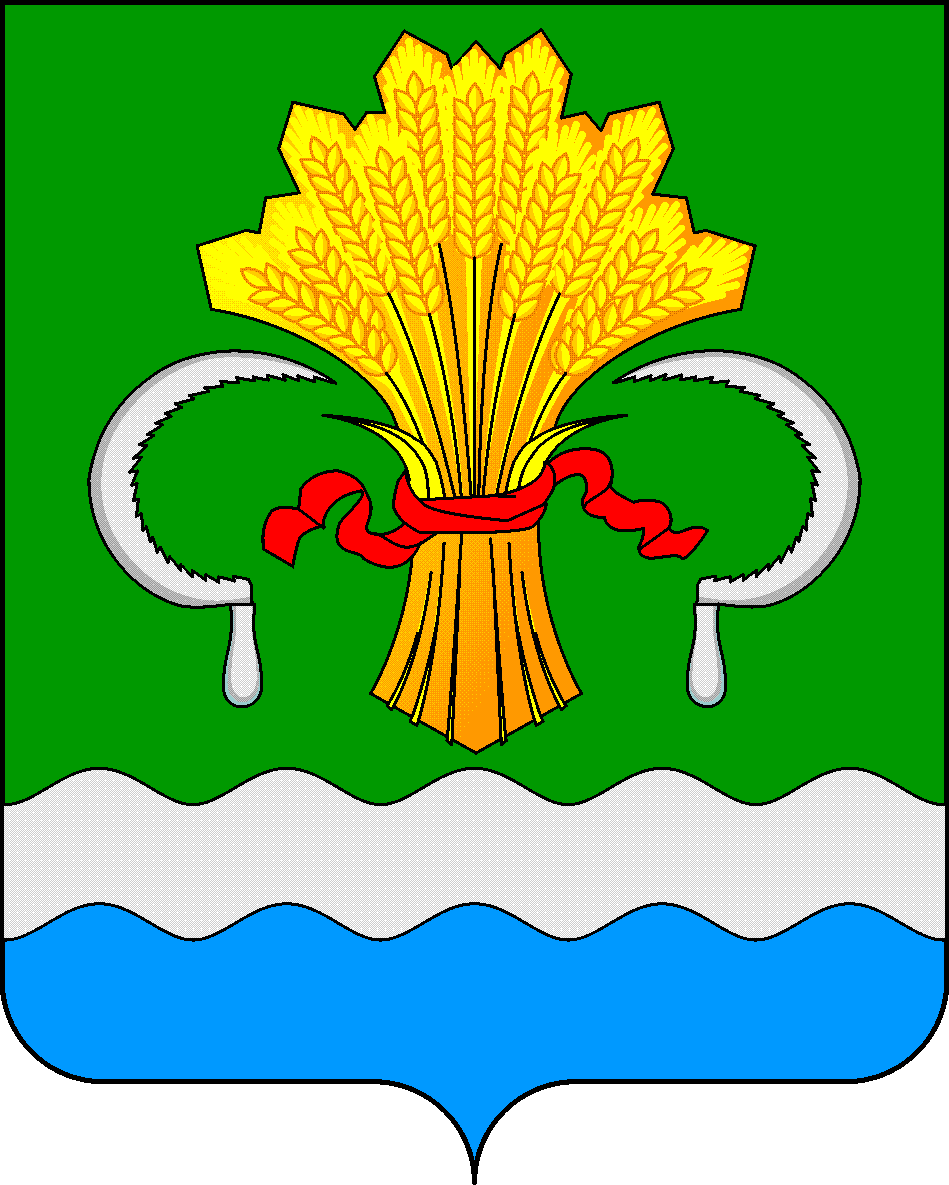  МУНИЦИПАЛЬНОГО РАЙОНА РЕСПУБЛИКИ ТАТАРСТАНул.М.Джалиля, д.23/33, г. Мамадыш, Республика Татарстан, 422190ТАТАРСТАН РЕСПУБЛИКАСЫНЫҢМАМАДЫШ МУНИЦИПАЛЬ РАЙОНЫНЫҢ БАШКАРМА КОМИТЕТЫМ.Җәлил ур, 23/33 й., Мамадыш ш., Татарстан Республикасы, 422190     Тел.: (85563) 3-15-00, 3-31-00, факс 3-22-21, e-mail: mamadysh.ikrayona@tatar.ru, www.mamadysh.tatarstan.ru     Тел.: (85563) 3-15-00, 3-31-00, факс 3-22-21, e-mail: mamadysh.ikrayona@tatar.ru, www.mamadysh.tatarstan.ru     Тел.: (85563) 3-15-00, 3-31-00, факс 3-22-21, e-mail: mamadysh.ikrayona@tatar.ru, www.mamadysh.tatarstan.ru    Постановление№531    Постановление№531                    Карар       от «02»10   2018 г.